     Župančičeva 3, p.p. 644a, 1001 Ljubljana		   	   T: 01 369 66 00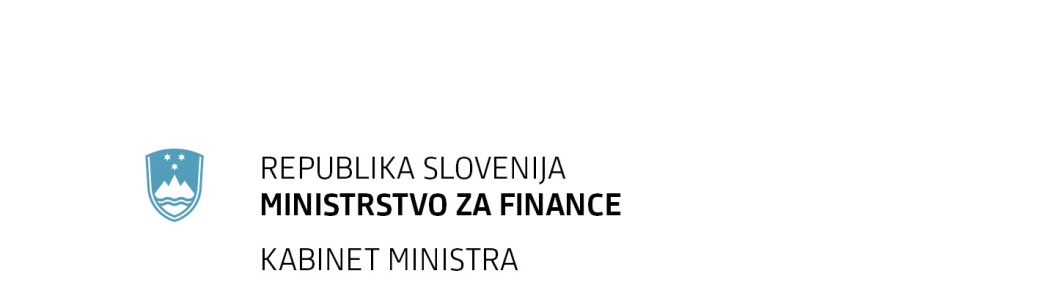 		F: 01 369 66 09    E: gp.mf@gov.siPRILOGE: predlog sklepa (Priloga 1)izhodišča (Priloga 2)PRILOGA 1Predlog sklepaŠtevilka:Datum:Na podlagi šestega odstavka 21. člena Zakona o Vladi Republike Slovenije (Uradni list RS, št. 24/05 – uradno prečiščeno besedilo, 109/08, 38/10-ZUKN, 8/12, 21/13, 47/13-ZDU-1G, 65/14 in 55/17) je Vlada Republike Slovenije na seji dne ... pod točko ... sprejela naslednji sklep:SKLEP Vlada Republike Slovenije je sprejela Izhodišča za bilateralno srečanje ministra za finance dr. Andreja Bertonclja z generalnim direktorjem Evropskega mehanizma za stabilnost, Klausom Reglingom, Ljubljana, 20. februar 2019. Vlada Republike Slovenije je imenovala delegacijo v naslednji sestavi:dr. Andrej Bertoncelj, minister za finance, vodja delegacije;Metod Dragonja, državni sekretar na Ministrstvu za finance;mag. Gonzalo Carlos Caprirolo Cattoretti, vodja Službe za analize ekonomskih politik na Ministrstvu za finance;mag. Irena Drmaž, generalna direktorica na Ministrstvu za finance;Urška Cvelbar, generalna direktorica na Ministrstvu za finance;Monika Ban Zlatev, podsekretarka na Ministrstvu za finance.Stojan TRAMTEGENERALNI SEKRETAR VLADEPriloga:izhodiščaPrejmejo:Ministrstvo za finance Ministrstvo za zunanje zadeveGeneralni sekretariat Vlade RSPRILOGA 2Izhodišča za bilateralno srečanje ministra za finance dr. Andreja Bertonclja z generalnim direktorjem Evropskega mehanizma za stabilnost, Klausom Reglingom, Ljubljana, 20. februar 2019Namen in teme bilateralnega srečanjaMinister za finance dr. Andrej Bertoncelj se bo 20. februarja 2019 sestal z generalnim direktorjem Evropskega mehanizma za stabilnost, g. Klausom Reglingom, ki bo tega dne na obisku v Republiki Sloveniji. S strani Ministrstva za finance bodo v pogovorih sodelovali tudi Metod Dragonja, državni sekretar, mag. Gonzalo Carlos Caprirolo Cattoretti, vodja Službe za analize ekonomskih politik, mag. Irena Drmaž, generalna direktorica, Urška Cvelbar, generalna direktorica in Monika Ban Zlatev, podsekretarka.To bo prvo uradno srečanje med sogovornikoma. Predvidene glavne teme razgovora so predstavitev Evropskega mehanizma za stabilnost (EMS) in Evropskega instrumenta za finančno stabilnost (EFSF), vključno z vlogo ministra za finance kot guvernerja v Svetu Guvernerjev EMS. Poleg tega bo pogovor tekel o aktualnih predlogih na ravni Evroskupine in Sveta ECOFIN glede poglabljanja ekonomske in monetarne unije, katerih namen je povečati odpornost na bodoče šoke oz. potencialne nove finančne krize. Poleg dokončanja bančne unije naj bi k temu pomembno prispevala tudi nova vloga Evropskega mehanizma za stabilnost. Slednji bo na podlagi odločitev vrha evroobmočja z 29. junija 2018 in 14. decembra 2018 zagotavljal podporni mehanizem Enotnemu skladu za reševanje bank in v ta namen bo Evroskupina do junija 2019 pripravila predlog spremembe Pogodbe o Evropskem mehanizmu za stabilnost. V letu 2019 bo delo potekalo tudi na revidiranih smernicah EMS v zvezi z nekaterimi obstoječimi instrumenti (previdnostna posojila državam članicam) ter na pojasnitvi postopka sodelovanja med Evropsko komisijo in EMS pri ocenjevanju vzdržnosti dolga. V pripravi pa je tudi oblikovanje t.i. single limb CAC klavzule, ki bo vplivala na način glasovanja o spremembah ključnih pogojev določil obveznic, katerih izdajatelji so države članice evroobmočja. Slednje je pomembno v primerih prestrukturiranja dolga, kjer naj bi EMS imel predvsem vlogo posrednika. Republika Slovenija podpira nadaljevanje dela na reformi Evropskega mehanizma za stabilnost v skladu z usmeritvami in pogoji, dogovorjenimi v okviru Evroskupine in potrjenimi na ravni evrovrha na zasedanju 14.12.2018. Pri tem izpostavlja, da je velikega pomena ohranitev načela soglasja držav članic pri odobritvah finančne pomoči iz obstoječih in bodočih instrumentov EMS ter a si bomo prizadeva za sočasen soglasen dogovor tako glede spremembe Pogodbe o EMS ter glede spremembe smernic EMS.Pričakovati je, da bosta sogovornika spregovorila tudi o zaključku 12-letnega začasnega popravka prispevnega ključa Republike Slovenije v Evropski mehanizem za stabilnost s 1.1.2019 ter posledično vpisa oz. vplačila dodatnega kapitala Republike Slovenije v Evropski mehanizem za stabilnost. Postopek ratifikacije spremembe Priloge I in Priloge II k Pogodbi o ustanovitvi Evropskega mehanizma za stabilnost, ki je v teku, bo zagotovil pravno podlago za izplačilo, ki bo izvršeno čimprej po objavi v uradnem listu.Možna je tudi izmenjava mnenj o drugih aktualnih temah na EU ravni, glede katerih bo minister dr. Bertoncelj sogovorniku predstavil že sprejeta izhodišča na vladi. Seznam članov delegacijePredlaga se delegacija v naslednji sestavi: dr. Andrej Bertoncelj, minister za finance, vodja delegacije;Metod Dragonja, državni sekretar na Ministrstvu za finance;mag. Gonzalo Carlos Caprirolo Cattoretti, vodja Službe za analize ekonomskih politik na Ministrstvu za finance;mag. Irena Drmaž, generalna direktorica na Ministrstvu za finance;Urška Cvelbar, generalna direktorica na Ministrstvu za finance;Monika Ban Zlatev, podsekretarka na Ministrstvu za finance.Številka: 549-5/2011/251Ljubljana, 1. februar 2019EVA /GENERALNI SEKRETARIAT VLADE REPUBLIKE SLOVENIJEGp.gs@gov.siZADEVA: Izhodišča za bilateralno srečanje ministra za finance dr. Andreja Bertonclja z generalnim direktorjem Evropskega mehanizma za stabilnost, Klausom Reglingom, Ljubljana, 20. februar 2019 – predlog za obravnavoZADEVA: Izhodišča za bilateralno srečanje ministra za finance dr. Andreja Bertonclja z generalnim direktorjem Evropskega mehanizma za stabilnost, Klausom Reglingom, Ljubljana, 20. februar 2019 – predlog za obravnavo1. Predlog sklepov vlade:1. Predlog sklepov vlade:Na podlagi šestega odstavka 21. člena Zakona o Vladi Republike Slovenije (Uradni list RS, št. 24/05 – uradno prečiščeno besedilo, 109/08, 55/09, 38/10 – ZUKN, 8/12, 21/13, 47/13-ZDU-1G, 65/14 in 55/17) je Vlada Republike Slovenije na seji dne ... pod točko ... sprejela naslednji sklep:Vlada Republike Slovenije je sprejela Izhodišča za bilateralno srečanje ministra za finance dr. Andreja Bertonclja z generalnim direktorjem Evropskega mehanizma za stabilnost, g. Klausom Reglingom, Ljubljana, 20. februar 2019. Vlada Republike Slovenije je imenovala delegacijo v naslednji sestavi:dr. Andrej Bertoncelj, minister za finance, vodja delegacije;Metod Dragonja, državni sekretar na Ministrstvu za finance;mag. Gonzalo Carlos Caprirolo Cattoretti, vodja Službe za analize ekonomskih politik na Ministrstvu za finance;mag. Irena Drmaž, generalna direktorica na Ministrstvu za finance;Urška Cvelbar, generalna direktorica na Ministrstvu za finance;Monika Ban Zlatev, podsekretarka na Ministrstvu za finance.Stojan TRAMTEGENERALNI SEKRETAR VLADEPriloga:predlog sklepa (Priloga 1)izhodišča (Priloga 2)Prejmejo:Ministrstvo za finance, Ministrstvo za zunanje zadeve,Generalni sekretariat Vlade RS.Na podlagi šestega odstavka 21. člena Zakona o Vladi Republike Slovenije (Uradni list RS, št. 24/05 – uradno prečiščeno besedilo, 109/08, 55/09, 38/10 – ZUKN, 8/12, 21/13, 47/13-ZDU-1G, 65/14 in 55/17) je Vlada Republike Slovenije na seji dne ... pod točko ... sprejela naslednji sklep:Vlada Republike Slovenije je sprejela Izhodišča za bilateralno srečanje ministra za finance dr. Andreja Bertonclja z generalnim direktorjem Evropskega mehanizma za stabilnost, g. Klausom Reglingom, Ljubljana, 20. februar 2019. Vlada Republike Slovenije je imenovala delegacijo v naslednji sestavi:dr. Andrej Bertoncelj, minister za finance, vodja delegacije;Metod Dragonja, državni sekretar na Ministrstvu za finance;mag. Gonzalo Carlos Caprirolo Cattoretti, vodja Službe za analize ekonomskih politik na Ministrstvu za finance;mag. Irena Drmaž, generalna direktorica na Ministrstvu za finance;Urška Cvelbar, generalna direktorica na Ministrstvu za finance;Monika Ban Zlatev, podsekretarka na Ministrstvu za finance.Stojan TRAMTEGENERALNI SEKRETAR VLADEPriloga:predlog sklepa (Priloga 1)izhodišča (Priloga 2)Prejmejo:Ministrstvo za finance, Ministrstvo za zunanje zadeve,Generalni sekretariat Vlade RS.2. Predlog za obravnavo predloga zakona po nujnem ali skrajšanem postopku v državnem zboru z obrazložitvijo razlogov:2. Predlog za obravnavo predloga zakona po nujnem ali skrajšanem postopku v državnem zboru z obrazložitvijo razlogov:2. Predlog za obravnavo predloga zakona po nujnem ali skrajšanem postopku v državnem zboru z obrazložitvijo razlogov:///3.a Osebe, odgovorne za strokovno pripravo in usklajenost gradiva:3.a Osebe, odgovorne za strokovno pripravo in usklajenost gradiva:3.a Osebe, odgovorne za strokovno pripravo in usklajenost gradiva:Urška Cvelbar, generalna direktorica na Ministrstvu za finance,Andrej Kavčič, vodja Sektorja za mednarodne finančne odnose na Ministrstvu za finance,Monika Ban Zlatev, podsekretarka na Ministrstvu za finance.Urška Cvelbar, generalna direktorica na Ministrstvu za finance,Andrej Kavčič, vodja Sektorja za mednarodne finančne odnose na Ministrstvu za finance,Monika Ban Zlatev, podsekretarka na Ministrstvu za finance.Urška Cvelbar, generalna direktorica na Ministrstvu za finance,Andrej Kavčič, vodja Sektorja za mednarodne finančne odnose na Ministrstvu za finance,Monika Ban Zlatev, podsekretarka na Ministrstvu za finance.3.b Zunanji strokovnjaki, ki so sodelovali pri pripravi dela ali celotnega gradiva:3.b Zunanji strokovnjaki, ki so sodelovali pri pripravi dela ali celotnega gradiva:3.b Zunanji strokovnjaki, ki so sodelovali pri pripravi dela ali celotnega gradiva:///4. Predstavniki vlade, ki bodo sodelovali pri delu državnega zbora:4. Predstavniki vlade, ki bodo sodelovali pri delu državnega zbora:4. Predstavniki vlade, ki bodo sodelovali pri delu državnega zbora:///5. Kratek povzetek gradiva:5. Kratek povzetek gradiva:5. Kratek povzetek gradiva:Minister za finance dr. Andrej Bertoncelj se bo 20. februarja 2019 bilateralno sestal z generalnim direktorjem Evropskega mehanizma za stabilnost, Klausom Reglingom. Predvidene teme razgovora so predstavitev Evropskega mehanizma za stabilnost in Evropskega instrumenta za finančno stabilnost ter aktualne  teme glede poglabljanja ekonomske in monetarne unije.Minister za finance dr. Andrej Bertoncelj se bo 20. februarja 2019 bilateralno sestal z generalnim direktorjem Evropskega mehanizma za stabilnost, Klausom Reglingom. Predvidene teme razgovora so predstavitev Evropskega mehanizma za stabilnost in Evropskega instrumenta za finančno stabilnost ter aktualne  teme glede poglabljanja ekonomske in monetarne unije.Minister za finance dr. Andrej Bertoncelj se bo 20. februarja 2019 bilateralno sestal z generalnim direktorjem Evropskega mehanizma za stabilnost, Klausom Reglingom. Predvidene teme razgovora so predstavitev Evropskega mehanizma za stabilnost in Evropskega instrumenta za finančno stabilnost ter aktualne  teme glede poglabljanja ekonomske in monetarne unije.6. Presoja posledic za:6. Presoja posledic za:6. Presoja posledic za:a)javnofinančna sredstva nad 40.000 EUR v tekočem in naslednjih treh letihNEb)usklajenost slovenskega pravnega reda s pravnim redom Evropske unijeNEc)administrativne poslediceNEč)gospodarstvo, zlasti mala in srednja podjetja ter konkurenčnost podjetijNEd)okolje, vključno s prostorskimi in varstvenimi vidikiNEe)socialno področjeNEf)dokumente razvojnega načrtovanja:nacionalne dokumente razvojnega načrtovanjarazvojne politike na ravni programov po strukturi razvojne klasifikacije programskega proračunarazvojne dokumente Evropske unije in mednarodnih organizacijNE7.a Predstavitev ocene finančnih posledic nad 40.000 EUR:/7.a Predstavitev ocene finančnih posledic nad 40.000 EUR:/7.a Predstavitev ocene finančnih posledic nad 40.000 EUR:/I. Ocena finančnih posledic, ki niso načrtovane v sprejetem proračunuI. Ocena finančnih posledic, ki niso načrtovane v sprejetem proračunuI. Ocena finančnih posledic, ki niso načrtovane v sprejetem proračunuI. Ocena finančnih posledic, ki niso načrtovane v sprejetem proračunuI. Ocena finančnih posledic, ki niso načrtovane v sprejetem proračunuI. Ocena finančnih posledic, ki niso načrtovane v sprejetem proračunuI. Ocena finančnih posledic, ki niso načrtovane v sprejetem proračunuI. Ocena finančnih posledic, ki niso načrtovane v sprejetem proračunuI. Ocena finančnih posledic, ki niso načrtovane v sprejetem proračunuTekoče leto (t)Tekoče leto (t)t + 1t + 2t + 2t + 2t + 3Predvideno povečanje (+) ali zmanjšanje (–) prihodkov državnega proračuna Predvideno povečanje (+) ali zmanjšanje (–) prihodkov državnega proračuna Predvideno povečanje (+) ali zmanjšanje (–) prihodkov občinskih proračunov Predvideno povečanje (+) ali zmanjšanje (–) prihodkov občinskih proračunov Predvideno povečanje (+) ali zmanjšanje (–) odhodkov državnega proračuna Predvideno povečanje (+) ali zmanjšanje (–) odhodkov državnega proračuna Predvideno povečanje (+) ali zmanjšanje (–) odhodkov občinskih proračunovPredvideno povečanje (+) ali zmanjšanje (–) odhodkov občinskih proračunovPredvideno povečanje (+) ali zmanjšanje (–) obveznosti za druga javnofinančna sredstvaPredvideno povečanje (+) ali zmanjšanje (–) obveznosti za druga javnofinančna sredstvaII. Finančne posledice za državni proračunII. Finančne posledice za državni proračunII. Finančne posledice za državni proračunII. Finančne posledice za državni proračunII. Finančne posledice za državni proračunII. Finančne posledice za državni proračunII. Finančne posledice za državni proračunII. Finančne posledice za državni proračunII. Finančne posledice za državni proračunII.a Pravice porabe za izvedbo predlaganih rešitev so zagotovljene:II.a Pravice porabe za izvedbo predlaganih rešitev so zagotovljene:II.a Pravice porabe za izvedbo predlaganih rešitev so zagotovljene:II.a Pravice porabe za izvedbo predlaganih rešitev so zagotovljene:II.a Pravice porabe za izvedbo predlaganih rešitev so zagotovljene:II.a Pravice porabe za izvedbo predlaganih rešitev so zagotovljene:II.a Pravice porabe za izvedbo predlaganih rešitev so zagotovljene:II.a Pravice porabe za izvedbo predlaganih rešitev so zagotovljene:II.a Pravice porabe za izvedbo predlaganih rešitev so zagotovljene:Ime proračunskega uporabnika Šifra in naziv ukrepa, projektaŠifra in naziv ukrepa, projektaŠifra in naziv proračunske postavkeŠifra in naziv proračunske postavkeZnesek za tekoče leto (t)Znesek za tekoče leto (t)Znesek za tekoče leto (t)Znesek za t + 1SKUPAJSKUPAJSKUPAJSKUPAJSKUPAJII.b Manjkajoče pravice porabe bodo zagotovljene s prerazporeditvijo:II.b Manjkajoče pravice porabe bodo zagotovljene s prerazporeditvijo:II.b Manjkajoče pravice porabe bodo zagotovljene s prerazporeditvijo:II.b Manjkajoče pravice porabe bodo zagotovljene s prerazporeditvijo:II.b Manjkajoče pravice porabe bodo zagotovljene s prerazporeditvijo:II.b Manjkajoče pravice porabe bodo zagotovljene s prerazporeditvijo:II.b Manjkajoče pravice porabe bodo zagotovljene s prerazporeditvijo:II.b Manjkajoče pravice porabe bodo zagotovljene s prerazporeditvijo:II.b Manjkajoče pravice porabe bodo zagotovljene s prerazporeditvijo:Ime proračunskega uporabnika Šifra in naziv ukrepa, projektaŠifra in naziv ukrepa, projektaŠifra in naziv proračunske postavke Šifra in naziv proračunske postavke Znesek za tekoče leto (t)Znesek za tekoče leto (t)Znesek za tekoče leto (t)Znesek za t + 1 SKUPAJSKUPAJSKUPAJSKUPAJSKUPAJII.c Načrtovana nadomestitev zmanjšanih prihodkov in povečanih odhodkov proračuna:II.c Načrtovana nadomestitev zmanjšanih prihodkov in povečanih odhodkov proračuna:II.c Načrtovana nadomestitev zmanjšanih prihodkov in povečanih odhodkov proračuna:II.c Načrtovana nadomestitev zmanjšanih prihodkov in povečanih odhodkov proračuna:II.c Načrtovana nadomestitev zmanjšanih prihodkov in povečanih odhodkov proračuna:II.c Načrtovana nadomestitev zmanjšanih prihodkov in povečanih odhodkov proračuna:II.c Načrtovana nadomestitev zmanjšanih prihodkov in povečanih odhodkov proračuna:II.c Načrtovana nadomestitev zmanjšanih prihodkov in povečanih odhodkov proračuna:II.c Načrtovana nadomestitev zmanjšanih prihodkov in povečanih odhodkov proračuna:Novi prihodkiNovi prihodkiNovi prihodkiZnesek za tekoče leto (t)Znesek za tekoče leto (t)Znesek za tekoče leto (t)Znesek za t + 1Znesek za t + 1Znesek za t + 1SKUPAJSKUPAJSKUPAJ7.b Predstavitev ocene finančnih posledic pod 40.000 EUR:7.b Predstavitev ocene finančnih posledic pod 40.000 EUR:7.b Predstavitev ocene finančnih posledic pod 40.000 EUR:7.b Predstavitev ocene finančnih posledic pod 40.000 EUR:7.b Predstavitev ocene finančnih posledic pod 40.000 EUR:7.b Predstavitev ocene finančnih posledic pod 40.000 EUR:7.b Predstavitev ocene finančnih posledic pod 40.000 EUR:7.b Predstavitev ocene finančnih posledic pod 40.000 EUR:7.b Predstavitev ocene finančnih posledic pod 40.000 EUR:8. Predstavitev sodelovanja z združenji občin:8. Predstavitev sodelovanja z združenji občin:8. Predstavitev sodelovanja z združenji občin:8. Predstavitev sodelovanja z združenji občin:8. Predstavitev sodelovanja z združenji občin:8. Predstavitev sodelovanja z združenji občin:8. Predstavitev sodelovanja z združenji občin:8. Predstavitev sodelovanja z združenji občin:8. Predstavitev sodelovanja z združenji občin:Vsebina predloženega gradiva (predpisa) vpliva na:-	pristojnosti občin,-	delovanje občin,-	financiranje občin.Vsebina predloženega gradiva (predpisa) vpliva na:-	pristojnosti občin,-	delovanje občin,-	financiranje občin.Vsebina predloženega gradiva (predpisa) vpliva na:-	pristojnosti občin,-	delovanje občin,-	financiranje občin.Vsebina predloženega gradiva (predpisa) vpliva na:-	pristojnosti občin,-	delovanje občin,-	financiranje občin.Vsebina predloženega gradiva (predpisa) vpliva na:-	pristojnosti občin,-	delovanje občin,-	financiranje občin.Vsebina predloženega gradiva (predpisa) vpliva na:-	pristojnosti občin,-	delovanje občin,-	financiranje občin.Vsebina predloženega gradiva (predpisa) vpliva na:-	pristojnosti občin,-	delovanje občin,-	financiranje občin.NENEGradivo (predpis) je bilo poslano v mnenje: Skupnosti občin Slovenije SOS: NEZdruženju občin Slovenije ZOS: NEZdruženju mestnih občin Slovenije ZMOS: NEGradivo (predpis) je bilo poslano v mnenje: Skupnosti občin Slovenije SOS: NEZdruženju občin Slovenije ZOS: NEZdruženju mestnih občin Slovenije ZMOS: NEGradivo (predpis) je bilo poslano v mnenje: Skupnosti občin Slovenije SOS: NEZdruženju občin Slovenije ZOS: NEZdruženju mestnih občin Slovenije ZMOS: NEGradivo (predpis) je bilo poslano v mnenje: Skupnosti občin Slovenije SOS: NEZdruženju občin Slovenije ZOS: NEZdruženju mestnih občin Slovenije ZMOS: NEGradivo (predpis) je bilo poslano v mnenje: Skupnosti občin Slovenije SOS: NEZdruženju občin Slovenije ZOS: NEZdruženju mestnih občin Slovenije ZMOS: NEGradivo (predpis) je bilo poslano v mnenje: Skupnosti občin Slovenije SOS: NEZdruženju občin Slovenije ZOS: NEZdruženju mestnih občin Slovenije ZMOS: NEGradivo (predpis) je bilo poslano v mnenje: Skupnosti občin Slovenije SOS: NEZdruženju občin Slovenije ZOS: NEZdruženju mestnih občin Slovenije ZMOS: NEGradivo (predpis) je bilo poslano v mnenje: Skupnosti občin Slovenije SOS: NEZdruženju občin Slovenije ZOS: NEZdruženju mestnih občin Slovenije ZMOS: NEGradivo (predpis) je bilo poslano v mnenje: Skupnosti občin Slovenije SOS: NEZdruženju občin Slovenije ZOS: NEZdruženju mestnih občin Slovenije ZMOS: NE9. Predstavitev sodelovanja javnosti:9. Predstavitev sodelovanja javnosti:9. Predstavitev sodelovanja javnosti:9. Predstavitev sodelovanja javnosti:9. Predstavitev sodelovanja javnosti:9. Predstavitev sodelovanja javnosti:9. Predstavitev sodelovanja javnosti:9. Predstavitev sodelovanja javnosti:9. Predstavitev sodelovanja javnosti:Gradivo je bilo predhodno objavljeno na spletni strani predlagatelja:Gradivo je bilo predhodno objavljeno na spletni strani predlagatelja:Gradivo je bilo predhodno objavljeno na spletni strani predlagatelja:Gradivo je bilo predhodno objavljeno na spletni strani predlagatelja:Gradivo je bilo predhodno objavljeno na spletni strani predlagatelja:Gradivo je bilo predhodno objavljeno na spletni strani predlagatelja:Gradivo je bilo predhodno objavljeno na spletni strani predlagatelja:NENE/////////10. Pri pripravi gradiva so bile upoštevane zahteve iz Resolucije o normativni dejavnosti:10. Pri pripravi gradiva so bile upoštevane zahteve iz Resolucije o normativni dejavnosti:10. Pri pripravi gradiva so bile upoštevane zahteve iz Resolucije o normativni dejavnosti:10. Pri pripravi gradiva so bile upoštevane zahteve iz Resolucije o normativni dejavnosti:10. Pri pripravi gradiva so bile upoštevane zahteve iz Resolucije o normativni dejavnosti:10. Pri pripravi gradiva so bile upoštevane zahteve iz Resolucije o normativni dejavnosti:10. Pri pripravi gradiva so bile upoštevane zahteve iz Resolucije o normativni dejavnosti:NENE11. Gradivo je uvrščeno v delovni program vlade:11. Gradivo je uvrščeno v delovni program vlade:11. Gradivo je uvrščeno v delovni program vlade:11. Gradivo je uvrščeno v delovni program vlade:11. Gradivo je uvrščeno v delovni program vlade:11. Gradivo je uvrščeno v delovni program vlade:11. Gradivo je uvrščeno v delovni program vlade:NENE                                dr. Andrej Bertoncelj                                               minister                                dr. Andrej Bertoncelj                                               minister                                dr. Andrej Bertoncelj                                               minister                                dr. Andrej Bertoncelj                                               minister                                dr. Andrej Bertoncelj                                               minister                                dr. Andrej Bertoncelj                                               minister                                dr. Andrej Bertoncelj                                               minister                                dr. Andrej Bertoncelj                                               minister                                dr. Andrej Bertoncelj                                               minister